      LOYOLA COLLEGE (AUTONOMOUS), CHENNAI – 600 034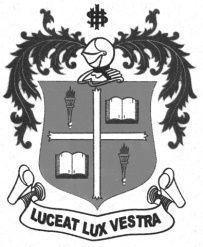     M.Sc. DEGREE EXAMINATION - ZOOLOGYSECOND SEMESTER – APRIL 2012ZO 2955 - RESEARCH METHODOLOGY               Date : 24-04-2012 	Dept. No. 	  Max. : 100 Marks    Time : 9:00 - 12:00                                              Part A					(Answer ALL)				10 x 2 = 20 MarksDefine “Science”. Write a note on “Key words”.What is IPR?What is indexing?Differentiate Hypothesis from theory.What is called non scientific method?What is called primary literature?Why abbreviations are used?Mention the essential requirements of ‘Summary”.Why observation is essential for research?Part B					(Answer ANY FOUR)			4 x 10 = 40 MarksEnumerate points on “Essential steps in Research”.Write an account on Research Reading.List down the importance of Index Cards and Reference Cards.Enumerate points on the importance of summary and conclusions.Explain “Plagiarism”.Explain how preparation of photographs is done in research reports.Part C					(Answer ANY TWO)			2 x 20 = 40 MarksExplain in detail the different systems of citing references.Form an essay on hypothesis designing and basic principles of experiments.Write a detailed account on Organising and formatting a research report. Write an essay of use of figures and tables in thesis preparation.************